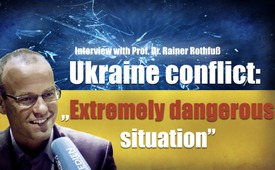 Ukraine conflict: „Extremely dangerous situation” (Interview with Prof. Dr. Rainer Rothfuß)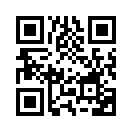 No one is able to control this; it is an extremely dangerous situation said Dr. Rothfuss. He also speaks about how president Trump’s approach to Russia, and the demand of giving back the Crimean peninsula, can be assessed. Last but not least he gives  an answer to the question as to if and how peace demonstrations, peace convoys, marches and other peace movements can influence political powers, such as the USA, NATO, Ukraine or  Donbass. Dr. Rothfuss states that if we civilians don’t do anything nothing will change. Following this you can watch the complete interview with Kla.TV.Ukraine conflict: „Extremely dangerous situation” (Interview with Prof. Dr. Rainer Rothfuß) 


“Trump and Ukraine in the focus of the Munich Security Conference”. These were the headlines on February 17, 2017 in the German-speaking mainstream media. Around 30 heads of state as well as 80 foreign and defense ministers met at the Munich Security Conference from February 17-19, 2017. Even though the civil war in eastern Ukraine has only been  reported about occasionally lately it was still one of the big questions at this year’s Munich Security Conference. How will things go on with the Ukraine crisis? mainstream media commented soberingly that no fitting solutions were found at the summit. One of the big unknowns was the newly elected US-President Donald Trump. While Ukraine’s President Petro Poroschenko fears that under President Trump the USA will approach Russia, Trump asked Russia - unsuccessfully -  prior to the conference, to give the Crimean Peninsula back to Ukraine. Well, how is Trump’s behavior to be evaluated? 
Is he seeking an approach to Russia or not, and are his politics going to ease the Ukraine conflict? Someone who has dealt with the Ukrainian situation for quite a long time and may bring some light to this convoluted situation is the German Prof. Dr. Rainer Rothfuss. Rothfuss taught political geography at the University of Heidelberg. One of his focal points was geographical conflict research. Dr. Rothfuss is also one of the initiators of the “Peace Drive from Berlin to Moscow”, which Kla.TV reported on in several broadcasts. 

Following a speech, given by Dr. Rothfuss on March 6, 2017 in Bautzen, Germany, on the topic “Peace with Russia”, he gave an enlightening interview with Kla.TV. Dr. Rothfuss gives an outline of the current situation in Ukraine and why there were increased conflicts and unrest in January of this year. He explains the Ukrainian conflict in its geopolitical context. It seems obvious that the conflict is the result of a geostrategic chess game which two global elites are playing, namely Russia and the USA or NATO. Dr. Rothfuss gave further details about which factors make an escalation to the point of war possible: explaining how this not only depends on calculable factors such as official statements by governments. But it is also possible that secret services become active in starting false-flag attacks, so called camouflaged attacks, which are then blamed on the opposing side. These in turn can even be played up by the media. No one is able to control this; it is an extremely dangerous situation said Dr. Rothfuss. He also speaks about how president Trump’s approach to Russia, and the demand of giving back the Crimean peninsula, can be assessed. Last but not least he gives  an answer to the question as to if and how peace demonstrations, peace convoys, marches and other peace movements can influence political powers, such as the USA, NATO, Ukraine or  Donbass. Dr. Rothfuss states that if we civilians don’t do anything nothing will change. Following this you can watch the complete interview with Kla.TV. Please share it with others. Thank you!from dd.Sources:http://www.srf.ch/news/international/trump-und-ukraine-im-fokus-der-muenchner-sicherheitskonferenz
http://www.srf.ch/news/international/vom-gipfeltreffen-bleibt-ratlosigkeit
https://www.youtube.com/watch?v=emvzaJw_k34
http://www.bautzenerbote.de/und-wieder-wird-vor-dem-russen-gewarnt/This may interest you as well:#Interviews-en - www.kla.tv/Interviews-enKla.TV – The other news ... free – independent – uncensored ...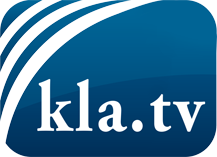 what the media should not keep silent about ...Little heard – by the people, for the people! ...regular News at www.kla.tv/enStay tuned – it’s worth it!Free subscription to our e-mail newsletter here: www.kla.tv/abo-enSecurity advice:Unfortunately countervoices are being censored and suppressed more and more. As long as we don't report according to the ideology and interests of the corporate media, we are constantly at risk, that pretexts will be found to shut down or harm Kla.TV.So join an internet-independent network today! Click here: www.kla.tv/vernetzung&lang=enLicence:    Creative Commons License with Attribution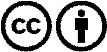 Spreading and reproducing is endorsed if Kla.TV if reference is made to source. No content may be presented out of context.
The use by state-funded institutions is prohibited without written permission from Kla.TV. Infraction will be legally prosecuted.